SATHIASEELAN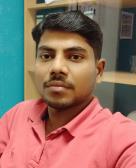 Sathiaseelan-392136@2freemail.comProfessional SummaryExceptionally dependable and well-trained Facility Supervisor with wide experience and a variety of system specializa tions in facilities management. Adept at handling multiple projects simultaneously whether working independently or as part of a team. Conscientious and mindful of all local state and federal safety standards.Core QualificationsStrong facility Supervising experienceHigh proficiency in utilizing maintenance management softwareExceptional expertise in design and installation of facility mep systemsSuperior operational knowledge of heating air-conditioning plumbing and electrical systemsExcellent ability to read and interpret government regulations and technical proceduresSound familiarity with AutoCAD and MS Office applicationsExperienceMaintained and monitored on-demand work order control systems.Ability to work in hard conditions as a team work.Experience in operation and maintenance of MV switch gear, Chiller & Heat Exchanger, VRV Systems, sewage water plants, vacuum sewage systems.Experienced in preparation of proposals, contract documents and other procurement documents.Ability to advise the project management team and client on technical issues regarding the interface with utility agencies.Having a responsible attitude, remaining calm under pressure and possessing superb decision making skills.Assigning tasks to staff & clearly explaining how those duties are to be done.Setting goals and objectives for individuals and teams. Promoting good work practices.Discipline staff and when required dismissing them. Able to introduce new processes to a team and organization.Upheld health safety and government regulations in all work operations.Conducted regular maintenance checks on facility buildings and outbuildings.Organized and updated tracking and data systems.Preparation single line distribution drawings and equipment layout drawings.Coordinated budget management with Facility Operations department.Scheduled and updated purchase orders and delivery time frames.Consulted with customers in regard to improved efficiency and cost minimization.EducationTechnology SnapshotAuto CAD-2007, MS-office, Mat lab.Personal InformationLanguage known.	:- English, Hindi, Tamil, Malayalam.Mechanical Engineer - Yas Marina Circuit.08/09/18 Till dateFarnek Facilities Management LLC.Abu Dhabi, UAETeam leader - Musanada Projects22/08/2014 – 25/09/2017Khansaheb Civil Engineering llc.Abu Dhabi, UAE.Electrical Supervisor - HCL Technologies15/06/2013-16/08/2014ETA STAR Engineering CompanyChennai, INDIA.Bachelor’s Degree – Electrical & Electronics Engineering - Anna University2013Diploma of Institute – Electrical & Electronics Engineering - State Board2010